             Środa 15.04.2020r.             Temat kompleksowy : Zwierzęta na wsi        1. Zapoznaj się z odgłosami zwierząt wiejskich i poznaj gdzie mieszkają.           https://youtu.be/1PD3jNhefUA        2. Nazwij zwierzątko i narysuj przy nim szlaczek.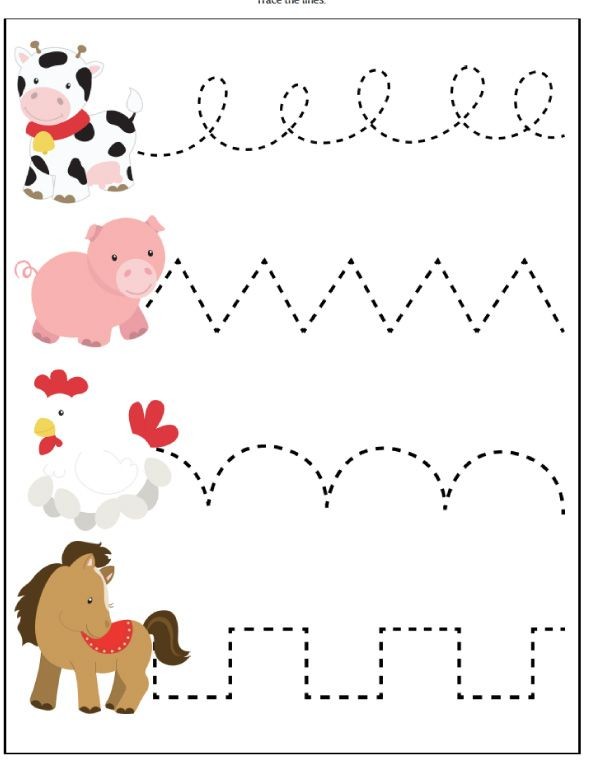       3. Połącz ze sobą kreski, powiedz co przedstawia ilustracja i do czego służy to miejsce. 
          Pokoloruj obrazek według własnego pomysłu 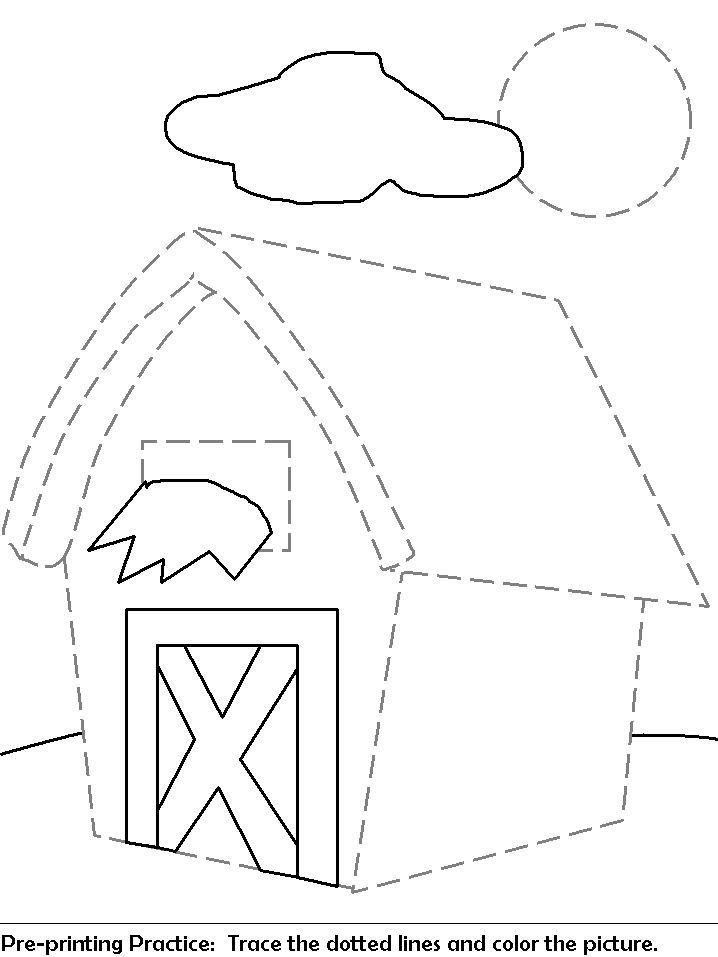 